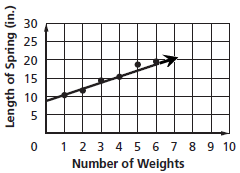 Spanish Club AttendanceSpanish Club AttendanceSpanish Club Attendance142117261320